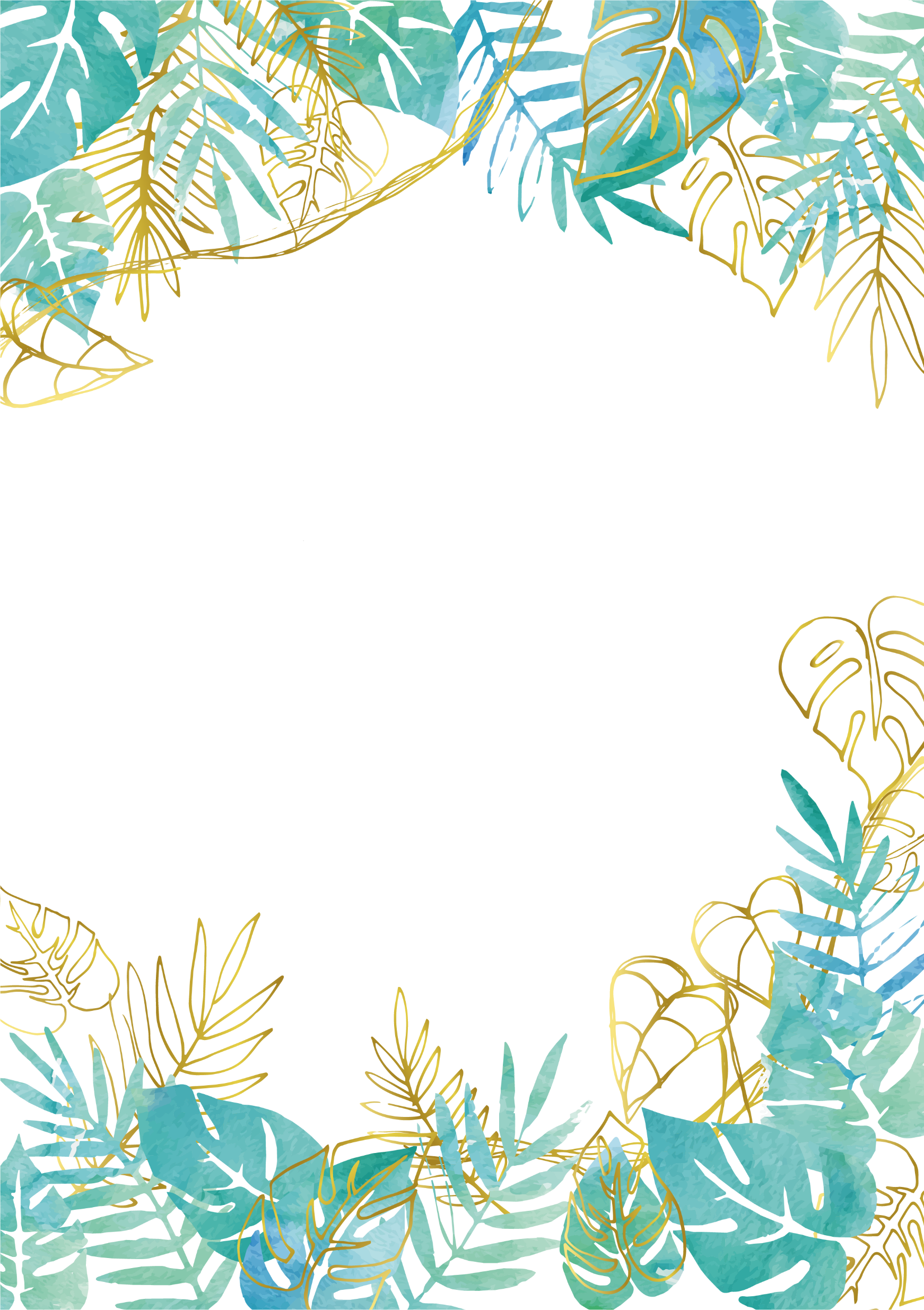 　神奈川新聞厚生文化事業団ＮＰＯ法人フュージョンコムかながわ・県肢体不自由児協会　　　　　　　　　　　　　　　 協力　横浜ベイホテル東急ホテルのシェフが素材から心をこめてつくる「配慮食」(ペースト等)は格別です。参加されたご家族はひと味違った美味しさに感動されます。時には、ご家族一緒に　ホテルでランチを楽しみませんか。横浜ベイホテル東急のご協力も得て、今回はエアキャビン付き(　片道:当日以外も有効　:ワンドリンク付き　)プランで、ご招待いたします。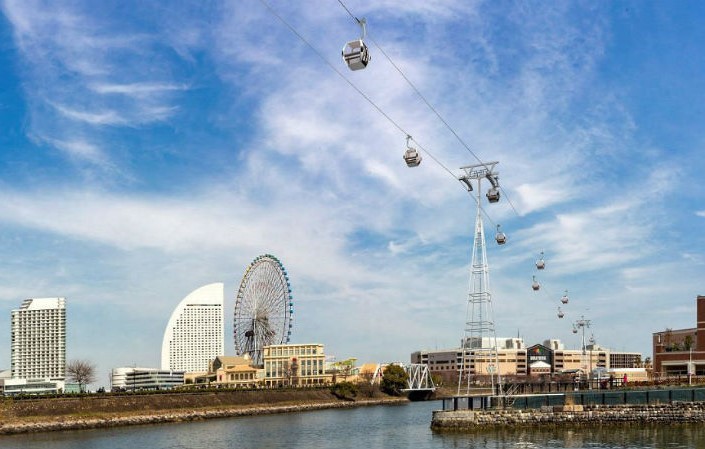 日　時：　２０２２年10月5日（水）　１３：００～１４：３０　　会　場：　横浜ベイホテル東急　2Ｆオールデイダイニング「カフェ　トスカ」〒220-8543　横浜市西区みなとみらい2－3－7　　　Tel：　０４５－６８２－２２２２（代）参加費：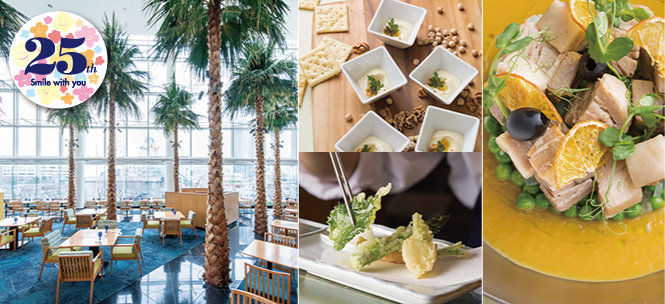 参加者　：　50名　　ご家族、興味のある方、福祉関係者等お願い：ホテル入口ではサーモグラフィ等に体温測定と手指消毒をお願いいたします。体温が37.5℃以上の方、体調が優れない方は参加をご遠慮ください。申し込み：別紙申込書よりＦＡＸかメールにてお申込みください。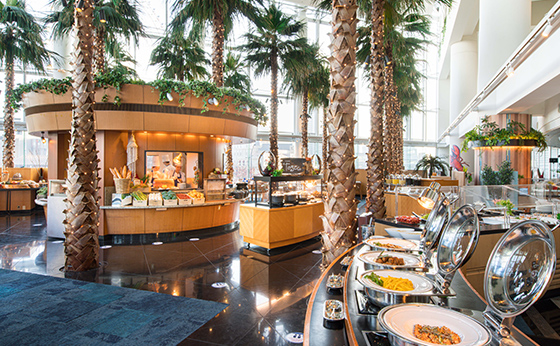 2022.10.5　ホテルランチはいかが？摂食嚥下に配慮を必要とする方への配慮食日　時　：　２０２２（令和４年）１０月５日 ( 水 )　１３：００～１４：３０会　場　：　横浜ベイホテル東急　2Fオールデイダイニング「カフェ　トスカ」受付開始時間：１２：４０～　2Fレストラン入口（予定）　駐車場：ホテル地下駐車場　※当日駐車券をご提示ください（２時間割引あり）＜申し込み方法＞　Ｆａｘ　０４５－３２４－８９８５　または　メール　jimukyoku@kenshikyou.jp〆切り日　９月２６日（月）※配慮食で食物アレルギーのある方は、その内容を必ず上記にご記入ください。　普通食でアレルギーをお持ちの方も内容を記入ください。ビュッフェ形式ですが食材をご案内いたします。※テーブルは、相席を作らないため家族での申し込みでお願いします。※ベビーチェア―が必要な方は空白に記入ください。※幼児（３歳以下）は無料となります。※大きめの車いすはスペースを考慮するため、空白欄に記入してください。●参加申し込み決定案内（参加費振込書）の送付先を下記にご記入ください。代表者氏名　　　　　　　　　　　　　　　　　　　　電話　　　　　　　　　　　　　　〒　　　　　　　　　　　住所　　　　　　　　　　　　　　　　　　　　　　　　　　　申込み後、参加案内を送付します。到着後１０月３日（月）までの振り込みをお願いします。配慮食のキャンセルは9/３０(金)1７時までとなります。その後のキャンセルは返金できませんのでご了承ください。入金されていない場合も、３０日以降のキャンセルは徴収させていただきます。コロナ禍でもありますので、キャンセル等のご相談は早めに事務局にご相談ください。＜問い合わせ先＞　　ＮＰＯ法人　フュージョンコムかながわ・県肢体不自由児協会　　事務局　TEL 045-311-8742  FAX045-324-8985　 Mail : jimukyoku@kenshikyou.jp 　　　　　　　この事業は共同募金配分金により実施しています。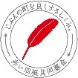 食事形態区　分　参加費エアキャビン付き通常料金配慮食ペースト・きざみ2,000円5,500円普通食小学生1,000円2,500円普通食４歳～６歳まで 500円1,000円普通食大人（中学生以上）２,000円5,500円氏　　名車いすの方は ○食事形態：普通食・ペースト・刻み（○）アレルギーの方は品目他 明記※子どもは年齢を記入（12歳以下のみ）※障がいの有無普・ぺ・刻子ども（　　　　　　歳）障がい　あり・なし普・ぺ・刻子ども（　　　　　　歳）障がい　あり・なし普・ぺ・刻子ども（　　　　　　歳）障がい　あり・なし普・ぺ・刻子ども（　　　　　　歳）障がい　あり・なし普・ぺ・刻子ども（　　　　　　歳）障がい　あり・なし